WillkommenTornado RosenbergMusik – Konzerte – Bücher - LiveMitschnittHerausgeber Management www.TornadoRosenberg.de©2021E-Mail KontaktNewsletter an – abmelden!?Liebe Leserin Lieber LeserVielen Dank für ihren Besuch.>>>Hier geht es zur Eingangsseite<<<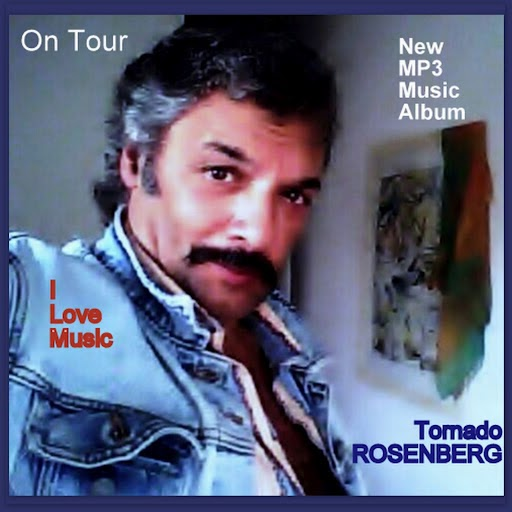 